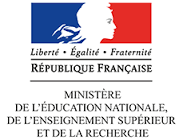                                                       ACADEMIE DE NANTESLycée polyvalent Le Mans Sud128, rue Henri Champion72058 – LE MANS CEDEX 2Date :Cachet :                                                                       Signature :MARCHE D’ENTRETIEN ET DE MAINTENANCE DU MATERIEL DU SERVICE DE RESTAURATION DU LYCEEBORDEREAU DE PRIXMARCHE D’ENTRETIEN ET DE MAINTENANCE DU MATERIEL DU SERVICE DE RESTAURATION DU LYCEEBORDEREAU DE PRIXPRESTATIONCOUT HTVisite annuelle de maintenance préventiveCoût unitaire déplacement dépannage 